	ПРЕСС-РЕЛИЗ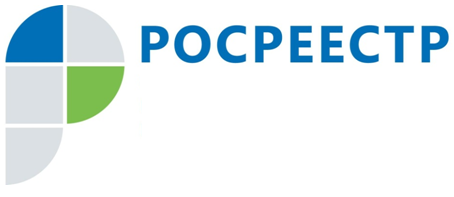 Подмосковный Росреестр принял более 500 заявителей в ходе Единого дня консультацийУправление Росреестра по Московской области (Управление) 1 марта 2018 года принимало участие в «Едином дне консультаций». На территории области было организовано 49 площадок для консультаций граждан по вопросам оказания государственных услуг Росреестра. В рамках мероприятия консультации для граждан также проводили исполняющий обязанности руководителя Управления Роман Ларин и и.о. заместителя руководителя Управления Ольга Горбунова.«Единый день консультаций» проходил во всех регионах Российской Федерации.  Мероприятие было приурочено к 10-летию образования Росреестра и 20-летию создания в Российской Федерации системы государственной регистрации прав на недвижимое имущество и сделок с ним.Для удобства граждан консультации по вопросам оказания государственных услуг Росреестра для владельцев подмосковной недвижимости также осуществлялись Управлением на двух московских площадках. Получить консультацию сотрудников Управления 1 марта смогли 562 заявителя. Подмосковье заняло одну из лидирующих позиций по этому показателю среди всех субъектов РФ. Больше всего обращений в Московской области зафиксировано в межмуниципальном отделе по Воскресенскому, Коломенскому и Луховицкому районам. Заявителей интересовали регистрация прав и кадастровый учет объектов недвижимости. Кроме того граждане обращались по вопросам оспаривания результатов кадастровой оценки, проведения кадастровых работ и соблюдения земельного законодательства. В рамках «Единого дня консультаций» также можно было обратиться к сотрудникам организаций технической инвентаризации и подмосковного филиала ФГБУ «ФКП Росреестра».Граждане, которые не успели принять участие в «Едином дне консультаций», могут лично обратиться в приемные Управления или воспользоваться «горячей телефонной линией», действующей ежедневно - https://rosreestr.ru/site/press/news/podmoskovnyy-rosreestr-realizuet-novyy-format-vzaimodeystviya-s-zayavitelyami/Страница Управления Росреестра по Московской области в Facebook:https://www.facebook.com/rosreestr.50Пресс-служба Управления Росреестра по Московской области:Колесин Никита ypravleniemo@yandex.ru+7 (915) 206-52-51